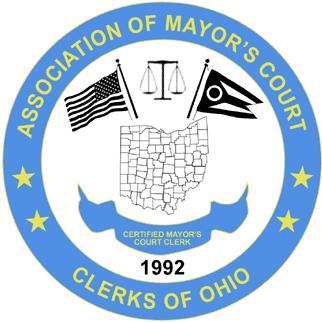 ASSOCIATION OF MAYOR’S COURT CLERKS OF OHIOwww.ohiomayorscourtclerks.orgSPRING SEMINAR APRIL 27 – 28, 2023Embassy Suites by Hilton Columbus Airport2886 Airport DriveColumbus, OH 43219 (614) 536-0500 REGISTRATION INFORMATIONNAME: ________________________________________________________________________COURT: _______________________________________________		REGION: __________ADDRESS: _____________________________________________________________________CITY: ____________________________________	STATE: __________	ZIP: ______________TELEPHONE: ____________________________________	FAX: __________________________EMAIL: ________________________________________________________________________REGISTRATION DEADLINE: April 13, 2023____	Active Member $200____	Non Member $300Make checks payable to: A.M.C.C.O.Send registration payment to:	MONTGOMERY MAYOR’S COURTJA’NET CRAWFORD10150 MONTGOMERY RDMONTGOMERY, OH 45242jcrawford@montgomeryohio.org513-985-1606